You are a writer and have been asked to write a short adventure story with the title: “The Mystery Island.”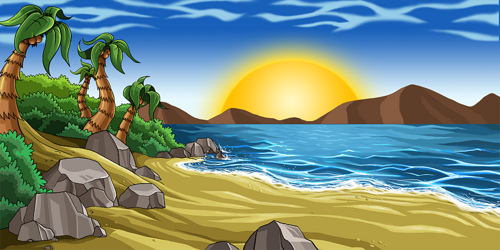 In your travels on the ocean you come across an island unchartered on any map. Perhaps you were shipwrecked there or perhaps you stumbled upon it. Write a short story describing the island. Consider the inhabitants – does anyone live there?  What is the climate like? What is the landscape like?Things you need to think about whilst writing:- 1st or 3rd person?			- Direct Speech- Setting					- Effective characters	- Alliteration				- Senses- Similes					- Colours- Onomatopoeia				- Symbolism